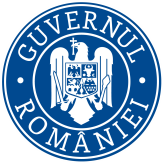 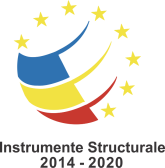 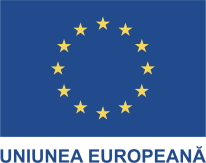 23.01.2024ANUNŢ FINALIZARE PROIECT„Sprijin pentru MIPE în vederea asigurării necesarului de deplasări”,                                     cod proiect MySMIS 132034, D.F. nr. 11470/01.02.2022  În luna februarie 2022, a fost semnată Decizia de finanțare nr. 11470/01.02.2022 pentru proiectul „Sprijin pentru MIPE în vederea asigurării necesarului de deplasări”, Cod proiect MySMIS 132034, finanțat din Programul Operațional Capital Uman 2014-2020. Obiectivul general al proiectului - Sprijinirea funcţionării MIPE în calitate de Autoritate de Management pentru POCU, prin asigurarea necesarului de deplasari.Obiectivul specific al proiectului – Asigurarea cheltuielilor cu deplasările personalului eligibil POCUBeneficiar: Ministerul Investițiilor și Proiectelor Europene, prin Direcția Generală Achiziții Publice și Servicii InterneValoarea totală a proiectului: 537.892,29 lei, din care 455.567,87 lei finanțare nerambursabilă.Durata proiect: 32 luni.Date de contact: e-mail contact.minister@mfe.gov.ro.“Proiect finanţat din Programul Operațional Capital Uman 2014-2020”	